Дистанционное обучение08.04.2020                           Уважаемые родители!!!МКОУ "Хучадинская ООШ"  с 6 по 30 апреля 2020 года временно переходит на дистанционное обучение. Для организации дистанционного обучения школа использует образовательную платформу РЭШ (Российская электронная школа).
Просим Вас в данный период обучения осуществлять контроль выполнения выдаваемых заданий по учебным предметам Вашими детьми.С уважением Гасанов Магомед Гасанович!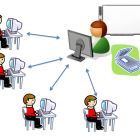 